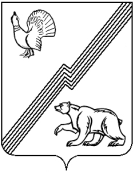 АДМИНИСТРАЦИЯ ГОРОДА ЮГОРСКАХанты-Мансийского автономного округа – Югры ПОСТАНОВЛЕНИЕот 03 сентября 2018 года  									         №  2422 Об утверждении Положения «Об участии в организации деятельности  по сбору (в том числе раздельному сбору), транспортированию, обработке, утилизации, обезвреживанию, захоронению твердых коммунальных отходов на территории города Югорска»Руководствуясь Федеральными законами от 10.01.2002 № 7-ФЗ «Об охране окружающей среды», от 24.06.1998 № 89-ФЗ «Об отходах производства и потребления», от 30.03.1999          № 52-ФЗ «О санитарно-эпидемиологическом благополучии населения», Федеральным законом от 06.10.2003 № 131-ФЗ «Об общих принципах организации местного самоуправления                         в Российской Федерации», в целях участия в организации деятельности по сбору (в том числе раздельному сбору), транспортированию, обработке, утилизации, обезвреживанию, захоронению твердых коммунальных отходов на территории города Югорска:1. Утвердить Положение «Об участии в организации деятельности по сбору (в том числе раздельному сбору), транспортированию, обработке, утилизации, обезвреживанию, захоронению твердых коммунальных отходов на территории города Югорска» (приложение).2. Опубликовать постановление в официальном печатном издании города Югорска                и разместить на  официальном сайте  органов местного самоуправления города Югорска.3. Настоящее постановление вступает в силу после его официального опубликования.4. Контроль за выполнением постановления возложить на первого заместителя главы города - директора департамента муниципальной собственности и градостроительства          С.Д. Голина и заместителя главы города - директора департамента жилищно-коммунального               и строительного комплекса В.К. Бандурина.Глава города Югорска                                                                                                 А.В. БородкинПриложениек постановлениюадминистрации города Югорскаот   03 сентября 2018 года   № 2422Положение об участии в организациидеятельности по сбору (в том числе раздельному сбору),транспортированию, обработке, утилизации, обезвреживанию,захоронению твердых коммунальных отходовна территории города Югорска (далее – Положение)1. Общие положения1.1. Настоящим Положением устанавливается принцип участия администрации города Югорска в организации деятельности по сбору (в том числе раздельному сбору), транспортированию, обработке, утилизации, обезвреживанию, захоронению твердых коммунальных отходов (далее – ТКО) на территории города Югорска.1.2. Положением определены формы и полномочия администрации города Югорска                   в участии организации сбора (в том числе раздельного сбора), транспортирования, обработки, утилизации, обезвреживания, захоронения ТКО, образующихся в процессе жизнедеятельности населения, хозяйственной деятельности индивидуальных предпринимателей и юридических лиц независимо от их организационно-правовой формы, осуществляющих свою деятельность на территории города Югорска, за исключением отходов, регулирование обращения                         с которыми входит в полномочия Правительства Российской Федерации и иных государственных органов (в том числе в сфере обращения с ломом цветных и чёрных металлов, радиоактивными отходами и др.).1.3. Обязанности по обращению с твердыми коммунальными отходами лежат                             на собственнике отходов, либо на предприятии (организации), осуществляющем сбор                         (в том числе раздельный сбор), транспортирование, обработку, утилизацию, обезвреживание, захоронение твердых коммунальных отходов по договору с собственником отходов.1.4. Территория города Югорска подлежит регулярной очистке и дальнейшей утилизации отходов в соответствии с законодательством.1.5. Основные принципы участия администрации города Югорска в обращении с ТКО:- соблюдение экономических и экологических интересов общества;- охрана здоровья человека;- поддержание благоприятного состояния окружающей среды, предотвращение вредного воздействия ТКО на окружающую среду;- доступность информации в области обращения с отходами.1.6. Используемые в настоящем положении понятия и термины применяются в том значении, в каком они используются в федеральном законодательстве.2. Полномочия администрации города Югорска в сфере обращения с ТКО на территории города ЮгорскаУчастие администрации города Югорска в организации деятельности по сбору                     (в том числе раздельному сбору), транспортированию, обработке, утилизации, обезвреживанию твердых коммунальных отходов заключается в следующем:1) осуществление организационных мер, направленных на создание условий для эффективной очистки территории муниципального образования от отходов, в том числе ТКО;2) участие в реализации государственных и муниципальных программ в области обращения с отходами; 3) предоставление данных, используемых для ведения регионального кадастра отходов; 4) осуществление информирования населения по вопросам обращения с отходами;5) осуществление иных полномочий, предусмотренных федеральным законодательством и законодательством Ханты-Мансийского автономного округа-Югры.3. Формы участия администрации города Югорска в сфере обращения с ТКО на территории города ЮгорскаАдминистрация города Югорска участвует в сфере обращения с ТКО в следующих формах:владение и распоряжение имуществом, необходимым для осуществления сбора     (в том числе раздельного сбора), транспортирования, обработки, утилизации, обезвреживании, захоронения ТКО;информирование населения об изменениях законодательства в сфере обращения  с отходами, об ответственности за нарушение норм действующего законодательства; определение схемы размещения, создание, содержание, ведение реестра мест (площадок) накопления ТКО;предоставление земельных участков, находящихся в муниципальной собственности, для строительства объектов размещения, захоронения и хранения ТКО;разработка и реализация муниципальных программ с учетом мероприятий в сфере обращения с отходами;создание условий для раздельного сбора ТКО;утверждение нормативных правовых актов администрации города в сфере обращения с отходами;участие в координации деятельности между региональным оператором (с момента начала его деятельности) и собственниками ТКО;участие в экологическом воспитании и формировании экологической культуры            в области обращения с ТКО;принятие мер по предотвращению образования мест несанкционированного размещения отходов.4. Финансирование расходов на мероприятия, связанные с участием органов местного в сфере обращения с ТКОна территории города ЮгорскаФинансирование расходов на мероприятия, связанные с участием органов местного самоуправления в сфере обращения с ТКО на территории города Югорска, осуществляются            за счет средств, предусмотренных в бюджете города Югорска, или иных источников финансирования, предусмотренных законодательством Российской Федерации                                  и законодательством Ханты-Мансийского автономного округа – Югры.